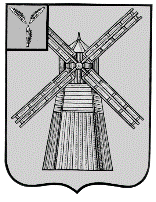 СОБРАНИЕ ДЕПУТАТОВПИТЕРСКОГО МУНИЦИПАЛЬНОГО РАЙОНАСАРАТОВСКОЙ ОБЛАСТИРЕШЕНИЕс.Питеркаот 5 мая 2023 года                     					    №72-7О признании утратившими силу некоторых решений Собрания депутатов Питерского муниципального района   Рассмотрев протесты прокуратуры Питерского района от 07.04.2023 г. №20-11-2023/Прдп165-23-20630031, от 10.04.2023 г. №20-11-2023/Прдп167-23-20630031, от 10.04.2023 г. №20-11-2023/Прдп167-23-20630031, руководствуясь Уставом Питерского муниципального района, Собрание депутатов Питерского муниципального района, РЕШИЛО:1.Признать утратившими силу решения Собрания депутатов Питерского муниципального района:- от 31 июля 2008 года №28-5 «Об утверждении Положения о порядке регулирования тарифов и надбавок организаций коммунального комплекса на территории Питерского муниципального района»;- от 31 июля 2008 года №28-6 «Об утверждении Порядка участия должностных лиц органов местного самоуправления Питерского муниципального района в заключении с организациями коммунального комплекса договоров»;- от 31 июля 2008 года №28-7 «Об утверждении Положения о порядке разработки, утверждения и контроля инвестиционных программ организаций коммунального комплекса по развитию систем коммунальной инфраструктуры в Питерском муниципальном районе».2.Настоящее решение вступает в силу с момента подписания.Председатель Собрания депутатов Питерского муниципального районаГлава Питерского муниципального района                                     В.П.Андреев                                   Д.Н.Живайкин